Зарегистрированы изменения в УставеКурчалоевского муниципального района Управлением Министерства юстиции по Чеченской Республике 11 марта 2019 г. № RU205060002019001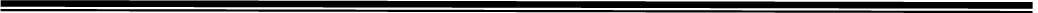 РЕШЕНИЕот 04 февраля 2019 г.                        с. Курчалой                                       № 94/33-3О внесении изменений и дополнений в Устав Курчалоевского муниципального районаВ целях приведения Устава Курчалоевского муниципального района, принятого решением Совета депутатов Курчалоевского муниципального района от 30 декабря . № 09, в соответствие с Федеральным законом от 06 октября . № 131-ФЗ « Об общих принципах организации местного самоуправления в Российской Федерации», Совет депутатов Курчалоевского муниципального районаРЕШИЛ:Внести в Устав Курчалоевского муниципального района следующие изменения:В статье 6 (Муниципальные нормативные правовые акты Курчалоевского муниципального района) а) Пункт 3 дополнить абзацами следующего содержания:"Официальным опубликованием муниципального правового акта или соглашения, заключенного между органами местного самоуправления Курчалоевского муниципального района, считается первая публикация его полного текста в периодическом печатном издании, распространяемом в Курчалоевском муниципальном районе.Для официального опубликования (обнародования) муниципальных правовых актов и соглашений органы местного самоуправления Курчалоевского муниципального района вправе также использовать сетевое издание. В случае опубликования (размещения) полного текста муниципального правового акта в официальном сетевом издании объемные графические и табличные приложения к нему в печатном издании могут не приводиться.б) в абзаце 2 части 4 после слов "опубликования (обнародования) муниципальных правовых актов" дополнить словами", соглашений, заключаемых между органами местного самоуправления".Статью 7.1 (Права органов местного самоуправления Курчалоевского муниципального района на решение вопросов, не отнесенных к вопросам местного значения Курчалоевского муниципального района) дополнить пунктом 16 следующего содержания:16) осуществление мероприятий по защите прав потребителей, предусмотренных Законом Российской Федерации от 7 февраля 1992 года N 2300-1 "О защите прав потребителей".В статье 20. Глава Курчалоевского муниципального районаВ пункте 2 части 9 а) слова "случаев, предусмотренных федеральными законами, и случаев, если участие в управлении организацией осуществляется в соответствии с законодательством Российской Федерации от имени органа местного самоуправления" заменить словами "участия на безвозмездной основе в деятельности коллегиального органа организации на основании акта Президента Российской Федерации или Правительства Российской Федерации; представления на безвозмездной основе интересов муниципального образования в органах управления и ревизионной комиссии организации, учредителем (акционером, участником) которой является муниципальное образование, в соответствии с муниципальными правовыми актами, определяющими порядок осуществления от имени муниципального образования полномочий учредителя организации или управления находящимися в муниципальной собственности акциями (долями участия в уставном капитале); иных случаев, предусмотренных федеральными законами"б) после слов "политической партией," дополнить словами "профсоюзом, зарегистрированным в установленном порядке.В статье 7. Вопросы местного значения Курчалоевского муниципального районаПункт 16 части 1 дополнить словами ", направление уведомления о соответствии указанных в уведомлении о планируемом строительстве параметров объекта индивидуального жилищного строительства или садового дома установленным параметрам и допустимости размещения объекта индивидуального жилищного строительства или садового дома на земельном участке, уведомления о несоответствии указанных в уведомлении о планируемом строительстве параметров объекта индивидуального жилищного строительства или садового дома установленным параметрам и (или) недопустимости размещения объекта индивидуального жилищного строительства или садового дома на земельном участке, уведомления о соответствии или несоответствии построенных или реконструированных объекта индивидуального жилищного строительства или садового дома требованиям законодательства о градостроительной деятельности при строительстве или реконструкции объектов индивидуального жилищного строительства или садовых домов на земельных участках, расположенных на соответствующих межселенных территориях, принятие в соответствии с гражданским законодательством Российской Федерации решения о сносе самовольной постройки, расположенной на межселенной территории, решения о сносе самовольной постройки, расположенной на межселенной территории, или ее приведении в соответствие с установленными требованиями, решения об изъятии земельного участка, не используемого по целевому назначению или используемого с нарушением законодательства Российской Федерации и расположенного на межселенной территории, осуществление сноса самовольной постройки, расположенной на межселенной территории, или ее приведения в соответствие с установленными требованиями в случаях, предусмотренных Градостроительным кодексом Российской Федерации";В статье 14. Публичные слушания, общественные обсужденияа) абзац 2 части 1 изложить в следующей редакции:Инициатива по проведению таких слушаний может принадлежать населению, Совету депутатов Курчалоевского муниципального района, главе Курчалоевского муниципального района или главе администрации Курчалоевского муниципального района, осуществляющего свои полномочия на основе контракта. Решение о назначении публичных слушаний, инициированных населением или Советом депутатов Курчалоевского муниципального района, принимает Совет депутатов Курчалоевского муниципального района, а о назначении публичных слушаний, инициированных главой Курчалоевского муниципального района или главой администрации Курчалоевского муниципального района, осуществляющего свои полномочия на основе контракта – глава Курчалоевского муниципального района.б) в части 3 слова «по проектам и вопросам, указанным в части 2 настоящей статьи» исключитьОпубликовать настоящее решение в районной газете «Машар» и разместить на официальном сайте администрации Курчалоевского муниципального района.Настоящее решение вступает в силу со дня его официального опубликования, произведенного после его государственной регистрации.Глава Курчалоевскогомуниципального района                                                                        А.Ш.ВитиговСОВЕТ ДЕПУТАТОВКУРЧАЛОЕВСКОГО МУНИЦИПАЛЬНОГО РАЙОНА ЧЕЧЕНСКОЙ РЕСПУБЛИКИНОХЧИЙН РЕСПУБЛИКИН КУРЧАЛОЙН МУНИЦИПАЛЬНИ К1ОШТАН ДЕПУТАТИЙН КХЕТАШО